Esperando que se encuentre bien toda la familia, invito al estudiante a realizar esta actividad psicoemocional, para que tengamos presente como colegio el estado anímico que puede verse afectado por encontrarnos en crisis sanitaria.  Si el niño o niña es muy pequeño/a, puede recibir ayuda de algún familiar, para explicarle las instrucciones de la actividad. Luego, de terminar la actividad, el apoderado puede enviarla al Gmail m.e.morasoza@gmail.com o dejarla de forma presencial en el establecimiento educacional, a la brevedad. Muchas gracias.1. Escribe las palabras que describan cómo te sientes: __________________________________________________________________________________________________________________________________________________________________________________________________________________2. Emoción que tiene mi cara (elije una opción y dibújala):   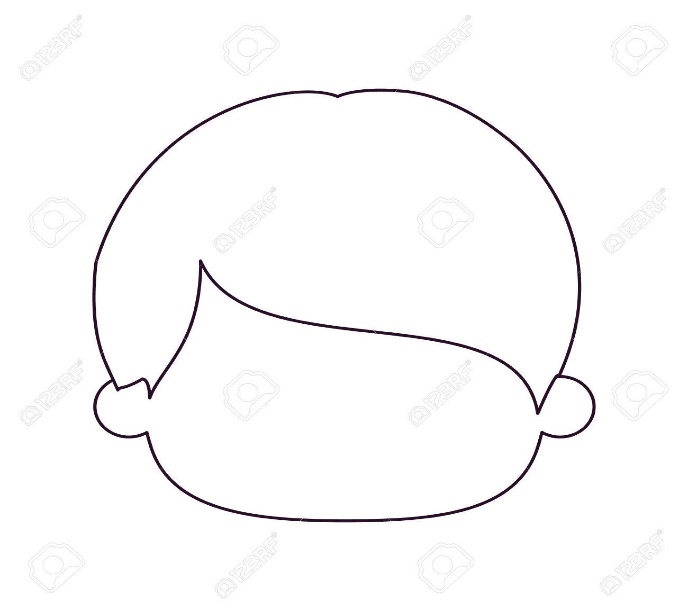 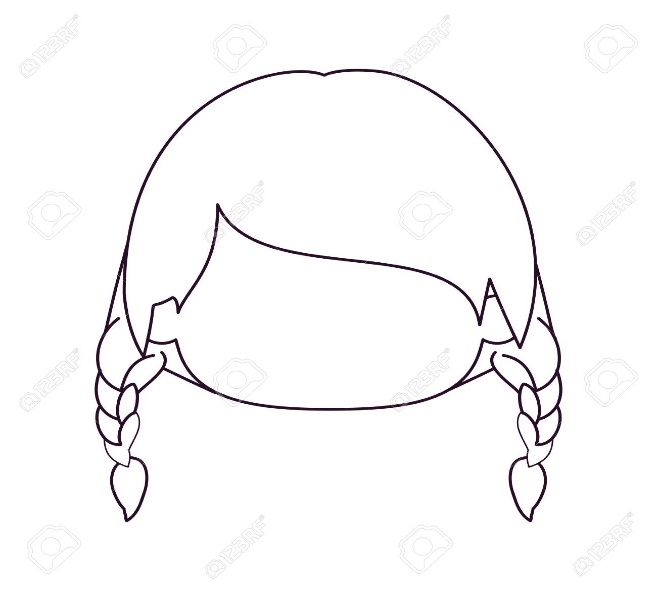 3. Dibuja lo primero que quieres hacer cuando termine la cuarentena.Ejemplos: Aburrido, ansioso-estresado, molesto-frustrado, solitario-triste, deprimido, asustado-preocupado, cansado, tranquilo, acompañado, entretenido, feliz en casa.